xxxOd:	xxxOdesláno:	pondělí 23. ledna 2023 9:04Komu:	xxxKopie:	xxxPředmět:	FW: Objednávka č. 3210000002Přílohy:	3210000002 ep MV.pdfPodepsáno:	xxxDobrý den, paní xxx, v příloze zasílám podepsané.S pozdravem,xxxxxxemail:xxxGSM:xxxMilíčova 14, 130 00 Praha 3xxx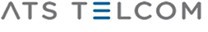 From: xxxSent: Friday, January 20, 2023 11:14 AMTo:xxxCc: xxxSubject: Objednávka č. 3210000002Dobrý den,přílohou Vám zasíláme výše uvedenou objednávku.Vzhledem k povinnosti uveřejňovat veškeré smlouvy v hodnotě nad 50 tis. Kč bez DPH v Registru smluv vyplývající ze zákona č. 340/2015 Sb., Vás žádámeo potvrzení objednávky, a to nejlépe zasláním skenu objednávky podepsané za Vaši stranu osobou k tomu oprávněnou tak, aby bylo prokazatelnéuzavření smluvního vztahu. Uveřejnění v souladu se zákonem zajistí objednatel - Národní agentura pro komunikační a informační technologie, s.p.S pozdravem a přáním příjemného dnexxx